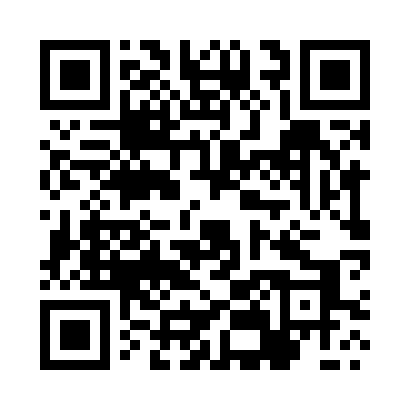 Prayer times for Kowanowo, PolandWed 1 May 2024 - Fri 31 May 2024High Latitude Method: Angle Based RulePrayer Calculation Method: Muslim World LeagueAsar Calculation Method: HanafiPrayer times provided by https://www.salahtimes.comDateDayFajrSunriseDhuhrAsrMaghribIsha1Wed2:415:2112:556:048:2911:002Thu2:415:1912:556:068:3111:013Fri2:405:1712:546:078:3311:014Sat2:395:1512:546:088:3511:025Sun2:385:1312:546:098:3611:036Mon2:375:1112:546:108:3811:047Tue2:365:0912:546:118:4011:048Wed2:365:0712:546:128:4211:059Thu2:355:0512:546:138:4411:0610Fri2:345:0412:546:148:4511:0611Sat2:335:0212:546:158:4711:0712Sun2:335:0012:546:168:4911:0813Mon2:324:5812:546:178:5011:0914Tue2:314:5712:546:188:5211:0915Wed2:314:5512:546:198:5411:1016Thu2:304:5312:546:208:5511:1117Fri2:294:5212:546:218:5711:1218Sat2:294:5012:546:228:5911:1219Sun2:284:4912:546:239:0011:1320Mon2:284:4712:546:249:0211:1421Tue2:274:4612:546:259:0311:1422Wed2:274:4412:546:269:0511:1523Thu2:264:4312:546:269:0611:1624Fri2:264:4212:546:279:0811:1625Sat2:254:4112:556:289:0911:1726Sun2:254:3912:556:299:1111:1827Mon2:244:3812:556:309:1211:1828Tue2:244:3712:556:309:1311:1929Wed2:244:3612:556:319:1511:2030Thu2:234:3512:556:329:1611:2031Fri2:234:3412:556:339:1711:21